Community Health Workers/
Elder Advocate Specialists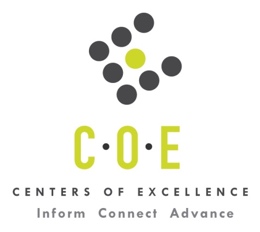 Labor Market Information ReportPrepared by the San Francisco Bay Center of Excellence for Labor Market ResearchApril 2018RecommendationBased on all available data, there appears to be an undersupply of Community Health Workers/Elder Advocate Specialists compared to the demand for this cluster of occupations in the Bay region. The annual gap is about 1,995 annually in the Bay region and 550 in the Mid-Peninsula sub-region (San Francisco and San Mateo Counties). This report also provides student outcomes data on employment and earnings for Community Health Care Worker programs (TOP 1261.00) in the state and region. It is recommended that this data be reviewed to better understand how outcomes for students taking courses on this TOP code at City College of San Francisco (CCSF) compare to potentially similar programs at colleges in the state and region as well as to outcomes across all CTE programs at CCSF and in the region.IntroductionThis report profiles Community Health Workers/Elder Advocate Specialists in the 12 county Bay region and in the Mid-Peninsula sub-region for a proposed new program at City College of San Francisco: Community Health Worker, Elder Advocate Specialist. One of the occupations listed below (Social and Human Service Assistants) was not provided in the labor market information (LMI) request to COE, but was selected based on the job titles provided: Community Health Worker, Health Navigator, CHOW (Community Health Outreach Worker), Health Promoter.Social and Human Service Assistants (SOC 21-1093): Assist in providing client services in a wide variety of fields, such as psychology, rehabilitation, or social work, including support for families.  May assist clients in identifying and obtaining available benefits and social and community services.  May assist social workers with developing, organizing, and conducting programs to prevent and resolve problems relevant to substance abuse, human relationships, rehabilitation, or dependent care. Entry-Level Educational Requirement: High school diploma or equivalentTraining Requirement: Short-term on-the-job trainingPercentage of Community College Award Holders or Some Postsecondary Coursework: 36%Community Health Worker (SOC 21-1094) Assist individuals and communities to adopt healthy behaviors. Conduct outreach for medical personnel or health organizations to implement programs in the community that promote, maintain, and improve individual and community health. May provide information on available resources, provide social support and informal counseling, advocate for individuals and community health needs, and provide services such as first aid and blood pressure screening. May collect data to help identify community health needs.Entry-Level Educational Requirement: High school diploma or equivalentTraining Requirement: Short-term on-the-job trainingPercentage of Community College Award Holders or Some Postsecondary Coursework: 29%Occupational DemandTable 1. Employment Outlook for Community Health Workers/Elder Advocate Specialists in Bay RegionSource: EMSI 2018.2Bay Region includes Alameda, Contra Costa, Marin, Monterey, Napa, San Benito, San Francisco, San Mateo, Santa Clara, Santa Cruz, Solano and Sonoma CountiesTable 2. Employment Outlook for Community Health Workers/Elder Advocate Specialists in Mid-PeninsulaSource: EMSI 2018.2Mid-Peninsula Sub-Region includes San Francisco and San Mateo CountiesJob Postings in Bay Region and in Mid-Peninsula Sub-RegionTable 3. Number of Job Postings by Occupation for latest 12 months (April 2017 - March 2018)Source: Burning GlassTable 4. Top Job Titles for Community Health Workers/Elder Advocate Specialists (April 2017 - March 2018)Source: Burning GlassIndustry ConcentrationTable 5. Industries hiring Community Health Workers/Elder Advocate Specialists in Bay RegionSource: EMSI 2018.2Table 6. Top Employers for Community Health Workers/Elder Advocate Specialists in Bay Region and Mid-Peninsula (April 2017 - March 2018) Source: Burning GlassEducational SupplyThere are four colleges in the Bay Region issuing 87 awards annually on 1261.00 - Community Health Care Worker.  According to IPEDS and the National Center for Educational Statistics, there are no other postsecondary educational institutions issuing any type of award on CIP codes cross walked to this TOP code in the Bay region (CIP 51.1504 Community Health Services/Liaison/Counseling). Table 6. Awards on TOP 1261.00 - Community Health Care Worker in the Bay RegionSource: IPEDS, Data Mart and LaunchboardNOTE: Headcount of students who took one or more courses is for 2016-17. The annual average for Associate Degrees and Certificates is 2014-17. The no. of transfer students on this TOP code is for 2015-16.Gap AnalysisBased on the data included in this report, there is a significant undersupply of Community Health Workers/Elder Advocate Specialists in the Bay region with 2,083 annual openings and 87 annual awards for an annual gap of 1,996.  In the Mid-Peninsula sub-region, there is also an undersupply with 622 annual openings and 72 awards for a gap of 550. On the supply side, there are many CIP codes that give Community Health Education as an example of program areas under the CIP definition. So, it is possible that there are other 4-year or longer programs providing training for similar skill sets required by Community Health Care Workers/Elder Advocate Specialists on other CIP codes under CIP 51 – Health Professions and Related Programs in the Bay region.Student OutcomesTable 7. Four Employment Outcomes Metrics for Students Who Took Courses on TOP 1261.00 – Community Health Care Worker in 2015-16Source: Launchboard (version available on 4/24/18)Skills, Certificates and EducationTable 8. Top Skills for Community Health Workers/Elder Advocate Specialist in Bay Region (April 2017 - March 2018)Source: Burning GlassTable 9. Certifications for Community Health Workers/Elder Advocate Specialists in Bay (April 2017 – March 2018)Note: 69% of records have been excluded because they do not include a certification. As a result, the chart below may not be representative of the full sample.Source: Burning GlassTable 10. Education Requirements for Community Health Workers/Elder Advocate Specialists in Bay RegionNote: 44% of records have been excluded because they do not include a degree level. As a result, the chart below may not be representative of the full sample.Source: Burning GlassMethodologyOccupations for this report were identified by use of skills listed in O*Net descriptions and job descriptions in Burning Glass. Labor demand data is sourced from Economic Modeling Specialists International (EMSI) occupation data and Burning Glass job postings data. Educational supply and student outcomes data is retrieved from multiple sources, including CTE Launchboard and CCCCO Data Mart.SourcesO*Net OnlineLabor Insight/Jobs (Burning Glass) Economic Modeling Specialists International (EMSI)  CTE LaunchBoard www.calpassplus.org/Launchboard/ Statewide CTE Outcomes SurveyEmployment Development Department Unemployment Insurance DatasetLiving Insight Center for Community Economic DevelopmentChancellor’s Office MIS systemContactsFor more information, please contact:Karen Beltramo, Data Research Analyst, for Bay Area Community College Consortium (BACCC) and Centers of Excellence (CoE), karen@baccc.net or (831) 332-1253John Carrese, Director, San Francisco Bay Center of Excellence for Labor Market Research, jcarrese@ccsf.edu or (415) 452-5529Occupation2017 Jobs2022 Jobs5-Yr Change5-Yr % Change5-year Open-ingsAnnual Open-ings10% Hrly WageMedian Hrly WageSocial & Human Service Assistants10,67912,4941,815 17%8,5261,705$12.77 $18.92 Community Health Workers2,4492,784335 14%1,889378$12.31 $22.81 Total13,12815,2782,15016%10,4152,083$12.54 $20.87 Occupation2017 Jobs2022 Jobs5-Yr Change5-Yr % Change5-year Open-ingsAnnual Open-ings10% Hrly WageMedian Hrly WageSocial & Human Service Assistants2,9383,400461 16%2,299460$13.01 $19.78 Community Health Workers1,1181,228110 10%808162$11.40 $27.31 Total4,0564,628571 14%3,107622$12.21 $23.55 OccupationBay RegionMid-PeninsulaSocial and Human Service Assistants (21-1093.00)453187Community Health Workers (21-1094.00)3915Total492202Common TitleBayMid-PeninsulaCommon TitleBayMid-PeninsulaAdvocate29        10Community Coordinator158Social Work240Public Service Aide1111Resident Care Coordinator220Case Worker104Community Liaison202Social Services Assistant100Outreach Specialist165Social Work Assistant102Coordinator1610Human Services Specialist80Industry – 6 Digit NAICS (No. American Industry Classification) CodesJobs in Industry (2017)Jobs in Industry (2022)% Change (2017-22)% in Industry (2017)Services for the Elderly and Persons with Disabilities (624120)6,0877,30820%46.4%Other Individual and Family Services (624190)9151,00710%7.0%Local Government, Excluding Education and Hospitals (903999)8809468%6.7%Residential Mental Health and Substance Abuse Facilities (623220)50256212%3.8%Child and Youth Services (624110)4294566%3.3%HMO Medical Centers (621491)33248646%2.5%Vocational Rehabilitation Services (624310)318307 (11%)2.4%Outpatient Mental Health and Substance Abuse Centers (621420)24830824%1.9%State Government, Excluding Education and Hospitals (902999)20822910%1.6%Environment, Conservation and Wildlife Organizations (813312)21526222%1.6%Residential Intellectual and Developmental Disability Facilities (623210)2042071%1.6%Temporary Shelters (624221)20622811%1.6%Other Social Advocacy Organizations (813319)16918610%1.3%EmployerBayEmployerBayEmployerMid-PeninsulaDeloitte    28California State University9Deloitte16Star Nursing, Inc.20The Mentor Network8SF Public Utilities Commission14Brookdale Senior Living16Brookdale Corporation8SF MTA13SF PUC14Sutter Health   7San Mateo County10SF MTA    13San Mateo County Health7Instacart  9San Mateo County10Avalonbay Communities Inc.7San Mateo County Health   7Instacart9Kaiser Permanente6Sutter Health   5CollegeSub-RegionCC HeadcountNo. of Transfer StudentsAssociate DegreesCertificatesTotal  AwardsCanadaMid-Peninsulaon another TOP code001212MissionSilicon Valleyon another TOP code0303San FranciscoMid-Peninsula2841506060Santa RosaNorth Bay2603912Total Bay RegionTotal Bay Region3101508187Total Mid-Peninsula Sub-RegionTotal Mid-Peninsula Sub-Region28415072722015-16Bay (All CTE Programs)CCSF (All CTE Programs)State (1261.00)Bay (1261.00)CCSF (1261.00)Top College in Bay Region  on 1261.00 – Community Health Care WorkerTop College in Bay Region  on 1261.00 – Community Health Care Worker% Employed Four Quarters After Exit74%72%74%74%73%San Francisco73%(78 students)Median Earnings Two Quarters After Exit$10,310$10,710$9,040$9,040$7,780Mission$27,920(3 students)Median % Change in Earnings46%46%208%208%47%Santa Rosa370%(3 students)% of Students Earning a Living Wage63%55%47%47%46%San Francisco46%(35 students)SkillPostingsSkillPostingsTeamwork/Collaboration124Public Health & Safety34Case Management114Appointment Setting34Social Services101Social Services Knowledge33Health & Human Services80Data Entry33Customer Service74Psychology31Staff Management57Social Media30Cardiopulmonary Resuscitation (CPR)56Teaching28Budgeting51Rehabilitation28Social Work49Medication Management28Scheduling 47Business Process28Mental Health44Acute Care27Customer Contact42Crisis Intervention26CertificationPostingsCertificationPostingsDriver's License71Registered Nurse8First Aid CPR AED     45Security Clearance7Social Work License31Certified Case Manager (CCM)6Licensed Vocational Nurse9Phlebotomy Certification5Education (minimum advertised)Latest 12 Mos. PostingsHigh school or vocational training86 (31%)Associate Degree18 (7%)Bachelor’s Degree142 (51%)Master’s Degree28 (10%)Doctoral Degree2 (1%)